Would you like to be involved in shaping Mind’s communications for Pride?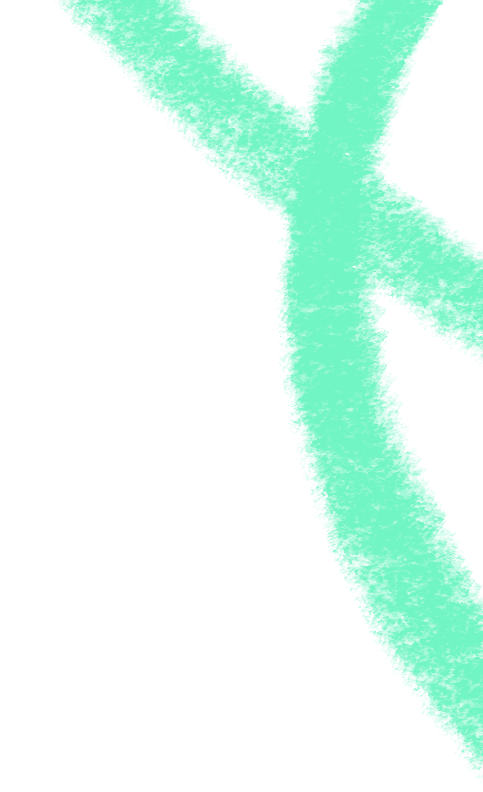 What’s the opportunity?We are excited to celebrate key awareness dates on our social media channels and with our funders and supporters. This year for Pride we are keen to work with people with lived experience of mental health problems to shape what we share on social media and with our funders and supporters. We hope to create relatable content that resonates with our key audiences. We would like to work with three people from the LGBTIQ+ communities to:Be involved in the shaping of our key messagesBe involved in discussing the content that we put together on our social channelsWork with us to decide the best channels for our contentShare your expertise from your lived experienceBe involved in other content we might put together, for example content in our Membership magazine, or an animationBe happy to liaise with other organisations we hope to partner withWork with us between February-MayBe happy to attend four hour long meetings, then have communication over email after that.To take part you must:Have lived experience of mental health problems Identify as either Lesbian, Gay, Bi, Trans, Intersex, Queer, Pansexual, Asexual or Non-BinaryLive in England or WalesBe happy to be involved online onlyBe happy speaking to people external to Mind depending on contentBe happy to work with people at Mind from a range of teamsHave a keen interest in equality Be able to work flexibly and respond to Mind staff over email in five working days when reviewing contentAttend four online meetings, each an hour long on the below dates:16th February 2022 at 4:30pm24th February 2022 at 4:30pm9th March 2022 at 4:30pm14th March 2022 at 4:30pmOur way of saying thanksWe expect that you will work with us for about 7 hours from February through to May. You will be paid £100 as a thank you for your time and insights.How to get involvedPlease complete the attached application form and demographic monitoring form send it back to Kate Wainwright k.wainwright@mind.org.uk by the 4th February 2022. Please let us know if you would like the application in another format. The successful candidate will be selected by Kate Wainwright (Equity Innovation Officer), and a member of staff from our Communications Team. We will be basing our decision based on the application forms.We will get back to you as soon as possible to let you know if you have been successful. We know it can be disappointing if you aren’t successful, but we hope that there will be other opportunities in the future that will be of interest to you.Please indicate on your application form if you would be interested in hearing about creating a blog/vlog if unsuccessful for this opportunity. Questions?If you have any questions please get in contact with Kate Wainwright k.wainwright@mind.org.uk Application FormPlease complete this form to tell us about you. This information will help us shortlist people interested in participating. Please do refer back to the Opportunity Description document when responding as this is what we will use to decide who we work with. Please contact k.wainwright@mind.org.uk if you need this form in another format.Please return this form to Mind by:E-mail attachment or write the application in the body of an email to Kate Wainwright k.wainwright@mind.org.uk Deadline: All candidates will hear back by: 14th February 2022Note: Mind will only collect, process and store information we have openly collected from you or with your consent, in accordance with UK data protection laws. Your details will be held only by Mind and will not be made available to any third party, except where otherwise stated.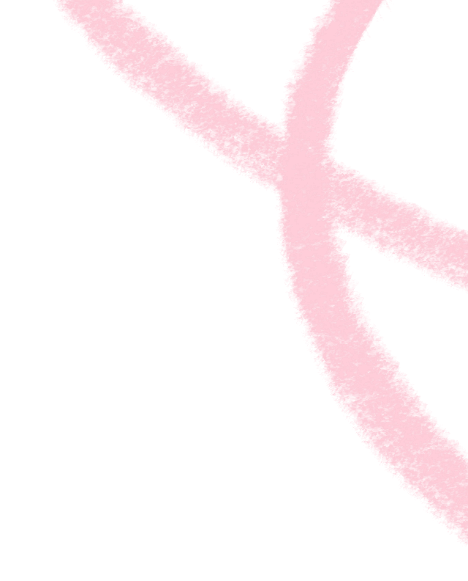 First nameSurnameDaytime phone numberEvening phone numberPostcodeEmail addressPlease tell us if you have any preferences for how we can contact you (for example if you do not want to receive phone calls at certain times)Please tell us if you have any preferences for how we can contact you (for example if you do not want to receive phone calls at certain times)Please tell us if you have any preferences for how we can contact you (for example if you do not want to receive phone calls at certain times)Please tell us if you have any preferences for how we can contact you (for example if you do not want to receive phone calls at certain times)In the boxes below please let us know how you meet the specified criteriaIn the boxes below please let us know how you meet the specified criteriaIn the boxes below please let us know how you meet the specified criteriaIn the boxes below please let us know how you meet the specified criteriaPlease explain why you are interested in working on Pride external communications? (Maximum 500 words)Please explain why you are interested in working on Pride external communications? (Maximum 500 words)Please explain why you are interested in working on Pride external communications? (Maximum 500 words)Please explain why you are interested in working on Pride external communications? (Maximum 500 words)What skills directly related to the opportunity description can you bring to this project? (Maximum 500 words)What skills directly related to the opportunity description can you bring to this project? (Maximum 500 words)What skills directly related to the opportunity description can you bring to this project? (Maximum 500 words)What skills directly related to the opportunity description can you bring to this project? (Maximum 500 words)Please explain how would you use your lived experience of a mental health problem to shape this work  (Maximum of 500 words)Please explain how would you use your lived experience of a mental health problem to shape this work  (Maximum of 500 words)Please explain how would you use your lived experience of a mental health problem to shape this work  (Maximum of 500 words)Please explain how would you use your lived experience of a mental health problem to shape this work  (Maximum of 500 words)Please tell us if you have any specific requirements or need support to participate: